4 этап «Кубка Анны Богалий – Skimir». г. Новосибирск. 19-26 марта 2020 г.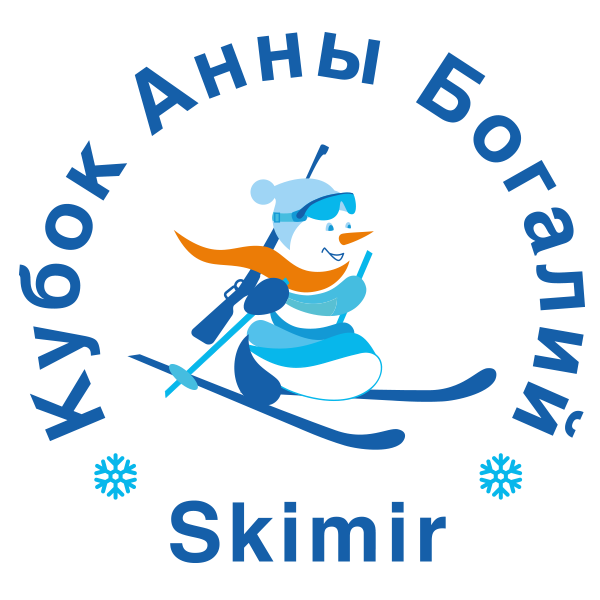 Всё о трансферах:Для иногородних команд осуществляется (бесплатно) встреча в аэропорту и на вокзале, доставка в день отъезда, а так же доставка в дни гонок от гостиниц на стадион и обратно. 
Внимание! Мы сможем встретить вас только в случае своевременно предоставленной информации о времени и способе прибытия/отъезда и дополнительных сведений. Предоставить не позднее 1 марта 2020 года, на почту оргкомитета bogaliskimircup@gmail.com. Что сделать, чтобы команду встретили?
На этот раз придется заранее предоставить две бумаги (обязательное требование перевозчика)

1) Приказ от организации (где подтверждалось бы, что данный тренер/тренеры являются ответственными за данную группу, с печатью. Например, так: «Наименование организации» подтверждает, что ответственными тренерами за команду такую-то на период проведения в г.Новосибирске соревнований среди юных биатлонистов «Кубок Анны Богалий – Skimir» с 19 по 26 марта 2020 г являются: ФИО+телефон. ПОДПИСЬ/ПЕЧАТЬ организации.2) Список детей, включающий ФИО, дату рождения, ФИО родителя/опекуна, телефон родителя, так же заверенный печатью организации. Пример:СПИСОК УЧАСТНИКОВПОДПИСЬ/ПЕЧАТЬ организации3) Сама информация о времени прибытия, месте проживания и времени убытия. Прямо в тексте электронного письма это можно написать. Пример: 
Команда г.Нью-Биатлонска, СШОР №5. 3 взрослых 12 детей
Прибытие 18.03 в 10:20  поезд 707. Отъезд 26.03 в 23:00 поезд 708. Проживание: гостиница "Северная". Сопровождает: ФИО, телефон.
Только своевременно предоставленная информация гарантирует вам трансфер! Не позднее 1 марта 2020 года, на почту оргкомитета bogaliskimircup@gmail.com
*Индивидуально заявившиеся участники (родитель + спортсмен),  так же могут предоставить информацию о своем прибытии, отъезде и проживании, но лишь в случае совпадения с приездом других команд, смогут присоединиться к трансферу.
Трансферы в дни гонок. 
Доставка участников в дни гонок и официальных тренировок на Новосибирский биатлонный комплекс осуществляется только от гостиниц (и обратно). Будет одна точка сбора. Автобусы будут ходить по расписанию, согласно регламенту мероприятий (пристрелок, стартов и т.д.) с расчетом прибытия каждого из автобусов на Биатлонный комплекс за 30 минут до начала пристрелки данной возрастной группы.
23 марта в день торжественной церемонии в зале (ДК Чкалова) автобусы повезут участников от биатлонного комплекса до ДК. Проживающие в гостиницах «Северная» и «Аквилон» приходят на церемонию в ДК «Чкалова» пешком (это соседние здания). 
Кому звонить по вопросам трансфера? По приезду в Новосибирск и непосредственно во время Кубка могут возникать различные вопросы по трансферу. Внимание! Есть человек, который будет знать больше всех о встрече вашей команды и вообще о движении автобусов. Координатор по транспорту со стороны оргкомитета Кубка в Новосибирске (сохраните номер): 
Дмитрий Шульгин +79537660097  №Спортсмен (ФИО)Дата рожденияОпекун (родитель)1Петров Никита Константинович24.05.2007Петрова Елена Александровна,  899911122222